МДОУ «Детский сад № 95»Материал для занятий с детьми дома по тематической неделе «Земля – наш общий дом».(подготовительная группа)Подготовила и составила: Никитина В.АКонструирование из бумаги «Рыбка»Плавают рыбки в нашей речке чистой,Плаваю рыбки быстро, быстро, быстро.Рыбки – рыбешки все хороши!Папы, мамы и малыши.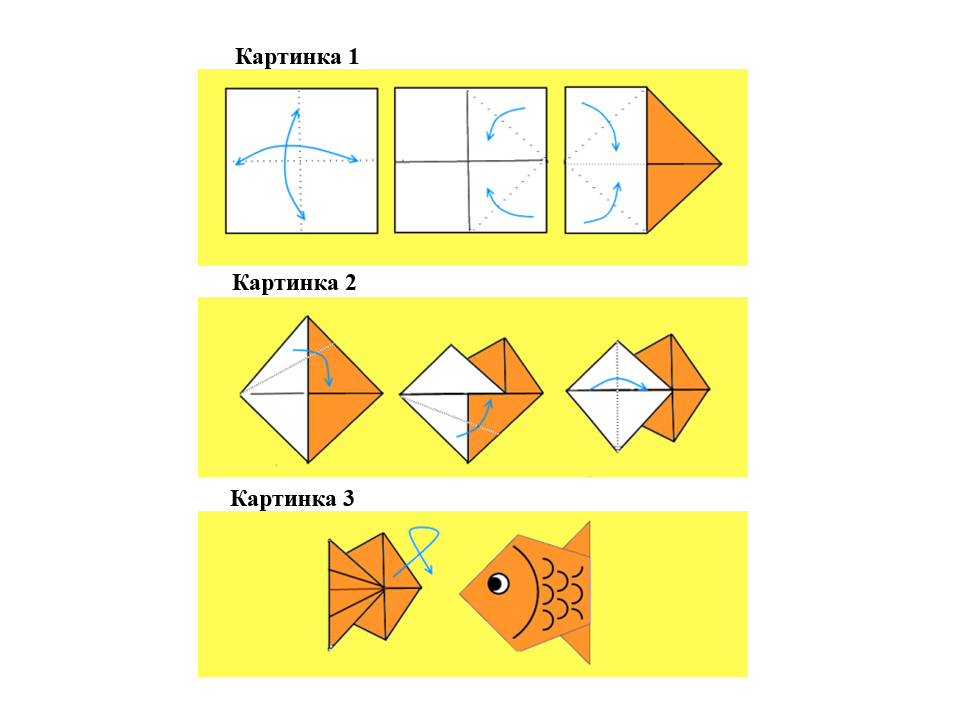 Интернет - источникиМеждународный образовательный портал https://www.maam.ru/Социальная сеть работников образования https://nsportal.ru/ МУЛЬТИУРОК https://multiurok.ru/